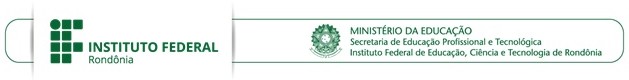 ANEXO 3 — TERMO DE COMPROMISSO E RESPONSABILIDADESELEÇÃO DE BOLSISTAS PARA ATENDIMENTO AO PROJETO CIDADES INTELIGENTES: UMA PROPOSTA DE IMPLANTAÇÃO PARA ARIQUEMES/ROAssumo o compromisso pelas obrigações como bolsista na função acima especificada, em que fui classificado, conforme o estabelecido no Edital de Seleção de Bolsista para o Projeto Cidades Inteligentes: uma Proposta de Implantação para Ariquemes/RO. Estou ciente de que a minha inobservância aos requisitos dispostos no mesmo Edital, quanto às competências que me cabem, poderá implicar no meu desligamento nas funções assumidas e na minha obrigação de restituir integralmente os recursos porventura recebidos de forma irregular, conforme determinação legal e proporcionalmente ao descumprimento de minhas competências.Declaro, conforme o Edital e as legislações e normativas aplicáveis, que preencho  plenamente os requisitos da função para a qual fui selecionado, incluindo-se que:não acumularei simultaneamente as bolsas desta função com bolsas de ensino, pesquisa, extensão ou gestão de outros programas ou projetos do IFRO ou com bolsas de instituições que implicam na obrigatoriedade de não acumular, sob pena de devolução do que receber em duplicidade;tenho disponibilidade de tempo e meios próprios complementares (quanto aos recursos tecnológicos exigidos em trabalho a distância e condições de deslocamento, quando necessário) para o exercício da função;as horas de trabalho dedicadas a esta função não serão executadas ou computadas durante o período de jornada regular em outras funções, com ou sem vínculo empregatício, que eu exerça ou venha a exercer durante o período da convocação. 	Reconheço que os serviços prestados não geram vínculo empregatício e podem ser suspensos ou encerrados a qualquer tempo pelo IFRO, com garantia de pagamento das bolsas devidas e sem ônus relativos a direitos trabalhistas, por força de determinações legais, das previsões do Edital, dos resultados de avaliação da minha função como bolsista ou da indisponibilidade de recursos. 	Estou plenamente de acordo com todos os termos do Edital. 	................................, ....... de .................................... de 20.......ASSINATURA DO/A CANDIDATO/AASSINATURA DO/A RESPONSÁVEL (Apenas no caso de estudantes com menos de 18 anos)IDENTIFICAÇÃO DO(A) CANDIDATO(A)IDENTIFICAÇÃO DO(A) CANDIDATO(A)IDENTIFICAÇÃO DO(A) CANDIDATO(A)Nome:Nome:Nome:CPF:RG (órgão emissor e UF):RG (órgão emissor e UF):Rua:Bairro:Cidade/UF:CEP:E-mail:E-mail:Telefone:Telefone:Telefone:Função para a qual foi selecionado(a):Função para a qual foi selecionado(a):Função para a qual foi selecionado(a):